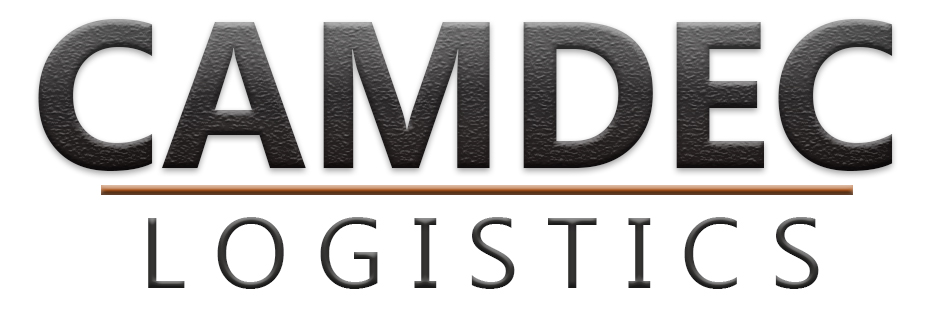 						      PARTNERING WITHCREDIT APPLICATION FOR A BUSINESS ACCOUNT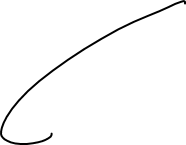 BUSINESS CONTACT INFORMATION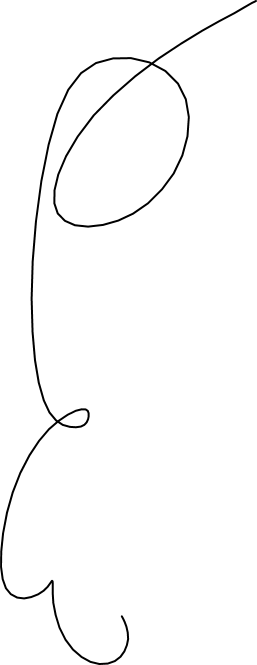 All invoices are to be paid 30 days from the date of the invoice.Claims arising from invoices must be made within seven working days.Approval of Conditions of carriage.								SIGNATURESTitleDate business commencedCompany name Sole proprietorshipPhone | Fax PartnershipE-mail CorporationRegistered company address OtherCity, PostcodeABN Number: ___________________________________SignatureSignatureName and TitleName and TitleDateDate